Печатное средство массовой информации Лехминского сельского поселенияХолм-Жирковского района Смоленской области«ЛЕХМИНСКИЙ  ВЕСТНИК»                                                           06 сентября  2020 года  № 10(30)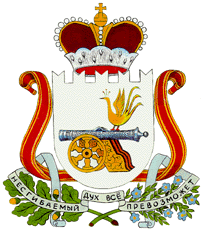 АДМИНИСТРАЦИЯ ЛЕХМИНСКОГО СЕЛЬСКОГО  ПОСЕЛЕНИЯХОЛМ-ЖИРКОВСКОГО  РАЙОНА СМОЛЕНСКОЙ ОБЛАСТИПОСТАНОВЛЕНИЕот 19.08.2020г                                                                 № 61В соответствии с Федеральным законом от 25.12.2008 г. № 273-ФЗ «О противодействии коррупции», Федеральным законом от 02.03.2007 г. № 25-ФЗ «О муниципальной службе в Российской Федерации», Указом Президента РФ от 01.07.2010 г. № 821 «О комиссиях по соблюдению требований к служебному поведению федеральных государственных служащих и урегулированию конфликта интересов», Указом Президента Российской Федерации от 22 декабря . № 650 «О порядке сообщения лицами, замещающими отдельные государственные должности Российской Федерации, должности федеральной государственной службы, и иными лицами о возникновении личной	 заинтересованности при исполнении должностных обязанностей, которая приводит или может привести к конфликту интересов, и о внесении изменений в некоторые акты Президента Российской Федерации», Постановлением Администрации Смоленской области от 30.08.2016г. № 515 «О внесении изменений в Порядок создания комиссий по соблюдению требований к служебному поведению муниципальных служащих и урегулированию конфликта интересов в органах местного самоуправления, аппаратах избирательных комиссий муниципальных образований Смоленской области», Администрация Лехминского сельского поселения Холм-Жирковского района Смоленской областиПОСТАНОВЛЯЕТ:      1. Утвердить прилагаемое Положение о комиссии по соблюдению требований к служебному поведению муниципальных служащих Администрации  Лехминского сельского поселения Холм-Жирковского района Смоленской области.   2. Контроль  за исполнением настоящего постановления оставляю за собой.     3. Разместить настоящее постановление на официальном сайте Администрации  Лехминского сельского поселения Холм-Жирковского района Смоленской области в информационно-телекоммуникационной сети «Интернет».И.п. Главы муниципального образования Лехминского сельского поселенияХолм-Жирковского района Смоленской области                                                              Н.В. Борисова                                                                                                                                                 УТВЕРЖДЕНОпостановлением Администрации Лехминского сельского поселения Холм-Жирковского района Смоленской области                                                                                                     от  19.08.2020г    № 61ПОЛОЖЕНИЕо комиссии по соблюдению требований к служебному поведению муниципальных  служащих и урегулированию конфликта интересов Администрации Лехминского сельского поселения Холм-Жирковского района Смоленской области
1. Настоящим Положением о комиссии по соблюдению установленных требований к служебному поведению муниципальных служащих и урегулированию конфликта интересов (далее - Положение) в Администрации Лехминского сельского поселения Холм-Жирковского района Смоленской области определяется порядок формирования и деятельности комиссии по соблюдению установленных требований к служебному поведению муниципальных служащих и урегулированию конфликта интересов (далее - комиссия) в Администрации Лехминского сельского поселения Холм-Жирковского района Смоленской области (далее - Администрация).2. Комиссия в своей деятельности руководствуется Конституцией Российской Федерации, федеральными конституционными законами, федеральными законами, указами и распоряжениями Президента Российской Федерации, постановлениями и распоряжениями Правительства Российской Федерации, областными законами и иными областными правовыми актами, настоящим Положением, правовыми актами соответствующих государственных органов Смоленской области, а также правовыми актами Администрации Лехминского сельского поселения Холм-Жирковского района Смоленской области 3. Основной задачей комиссии является содействие Администрации:                      а) в обеспечении соблюдения муниципальными служащими, замещающими должности муниципальной службы в Администрации (далее – муниципальные служащие)  ограничений и запретов, требований о предотвращении или урегулировании конфликта интересов, а также в обеспечении исполнения ими обязанностей, установленных Федеральным законом от 25 декабря 2008 года № 273-ФЗ «О противодействии коррупции», другими федеральными законами (далее – требования к служебному поведению и (или) требования об урегулировании конфликта интересов);б) в осуществлении в Администрации   мер по предупреждению коррупции.4. Комиссия рассматривает вопросы, связанные с соблюдением требований к служебному поведению и (или) требований об урегулировании конфликта интересов, в отношении муниципальных служащих Администрации. 5. Комиссия образуется распоряжением Администрации. Указанным актом утверждаются состав комиссии    и порядок ее работы.   6. В состав комиссии входят:а) Глава муниципального образования Лехминского сельского поселения Холм-Жирковского района Смоленской области, который является председателем комиссии; б) специалист  кадровой службы, ответственный за работу по профилактике  коррупционных и иных правонарушений (секретарь комиссии) и члены комиссии.в) представитель структурного подразделения Аппарата Администрации Смоленской области, уполномоченного на участие в пределах своей компетенции в работе комиссии по соблюдению требований к служебному поведению муниципальных служащих и урегулированию конфликта интересов в Администрации Лехминского сельского поселения Холм-Жирковского района  Смоленской области.      Заместитель председателя комиссии назначается Главой муниципального образования из числа муниципальных служащих. Все члены комиссии при принятии решений обладают равными правами. В отсутствие председателя комиссии его обязанности исполняет заместитель председателя комиссии.    7. Глава  муниципального образования Лехминского сельского поселения Холм-Жирковского района Смоленской области может принять решение о включении в состав комиссии руководителей общественных организаций, консультанта отдела  по профилактике коррупционных и иных правонарушений Аппарата Администрации Смоленской области.8. Лица, указанные в пункте 7 настоящего Положения, включаются в состав комиссии в установленном порядке по согласованию, на основании запроса Главы Администрации в соответствующую организацию. Согласование осуществляется в 10-дневный срок со дня получения запроса.9. Число членов комиссии, не замещающих должности муниципальной службы в Администрации,  должно составлять не менее одной четверти от общего числа членов комиссии.10. Состав комиссии формируется таким образом, чтобы исключить возможность возникновения конфликта интересов, который мог бы повлиять на принимаемые комиссией решения.11. В заседаниях комиссии с правом совещательного голоса участвуют:а) непосредственный руководитель муниципального служащего, в отношении которого комиссией рассматривается вопрос о соблюдении требований к служебному поведению и (или) требований об урегулировании конфликта интересов, и определяемые председателем комиссии два муниципальных служащих, замещающих аналогичные должности, замещаемой муниципальным служащим, в отношении которого комиссией рассматривается этот вопрос;б) другие муниципальные служащие, замещающие должности муниципальной службы в Администрации; специалисты, которые могут дать пояснения по вопросам муниципальной службы и вопросам, рассматриваемым комиссией; должностные лица иных органов местного самоуправления; представители заинтересованных организаций; представитель муниципального служащего, в отношении которого комиссией рассматривается вопрос о соблюдении установленных требований к служебному поведению и (или) требований об урегулировании конфликта интересов, - по решению председателя комиссии, принимаемому в каждом конкретном случае отдельно не менее чем за три дня до дня заседания комиссии на основании ходатайства муниципального служащего, в отношении которого комиссией рассматривается этот вопрос, или любого члена комиссии.12. Заседание комиссии считается правомочным, если на нем присутствует не менее двух третей от общего числа членов комиссии. Проведение заседаний с участием только членов комиссии, замещающих должности муниципальной службы в Администрации, недопустимо.13. При возникновении прямой или косвенной личной заинтересованности члена комиссии, которая может привести к конфликту интересов при рассмотрении вопроса, включенного в повестку дня заседания комиссии, он обязан до начала заседания заявить об этом. В таком случае соответствующий член комиссии не принимает участия в рассмотрении указанного вопроса.14. Основаниями для проведения заседания комиссии являются:а) представление Главой  муниципального образования в соответствии с частью 4 статьи 13 областного закона "О проверке достоверности и полноты сведений, представляемых гражданами, претендующими на замещение государственных должностей Смоленской области, должностей государственной гражданской службы Смоленской области, лицами, замещающими государственные должности Смоленской области, государственными гражданскими служащими Смоленской области, соблюдения ограничений лицами, замещающими государственные должности Смоленской области, и соблюдения государственными гражданскими служащими Смоленской области требований к служебному поведению" (далее - областной закон) материалов проверки, свидетельствующих:о представлении муниципальным служащим недостоверных или неполных сведений, предусмотренных пунктом 4 статьи 1 областного закона;о несоблюдении муниципальным служащим требований к служебному поведению и (или) требований об урегулировании конфликта интересов;б) поступившее в кадровую службу  Администрации в порядке, установленном нормативным правовым актом Администрации Лехминского сельского поселенияХолм-Жирковского района Смоленской области:     обращение гражданина, замещавшего в Администрации должность муниципальной службы, включенную в перечень, утвержденный  Постановлением  Администрации Лехминского сельского поселения Холм-Жирковского района Смоленской области о даче согласия на замещение должности в коммерческой или некоммерческой организации либо на выполнение работы на условиях гражданско-правового договора в коммерческой или некоммерческой организации, если отдельные функции по государственному управлению этой организацией входили в его должностные (служебные) обязанности, до истечения двух лет со дня увольнения с муниципальной службы;заявление муниципального служащего о невозможности по объективным причинам представить сведения о доходах, об имуществе и обязательствах имущественного характера своих супруги (супруга) и несовершеннолетних детей;заявление муниципального служащего невозможности выполнить требования Федерального закона от 07.05.2013 г. № 79-ФЗ  «О запрете отдельным категориям лиц открывать и иметь счета (вклады), хранить наличные денежные средства и ценности в иностранных банках, расположенных за пределами территории Российской Федерации, владеть и (или) пользоваться иностранными финансовыми инструментами» в связи с арестом, запретом распоряжения, наложенными компетентными органами иностранного государства в соответствии с законодательством данного иностранного государства, на территории которого находятся счета (вклады), осуществляется хранение наличных денежных средств и ценностей в иностранном банке и (или) имеются иностранные финансовые инструменты, или в связи с иными обстоятельствами, не зависящими от его воли или воли его супруги (супруга) и несовершеннолетних детей;      уведомление муниципального служащего о возникновении личной заинтересованности при исполнении должностных обязанностей, которая приводит или может привести к конфликту интересов;в) представление Главы муниципального образования  или любого члена комиссии, касающееся обеспечения соблюдения муниципальным служащим установленных требований к служебному поведению и (или) требований об урегулировании конфликта интересов либо осуществления в органе местного самоуправления мер по предупреждению коррупции. Заявления, обращения, представления, указанные в подпунктах "б" и "в" настоящего Положения, подаются на имя Главы муниципального образования  с приложением документов, подтверждающих изложенные в обращениях обстоятельства, передаются специалисту, ответственному за ведение кадрового делопроизводства в Администрации, ответственному за работу по профилактике коррупционных и иных правонарушений, уполномоченному Главой муниципального образования  на осуществление проверки обращений в отношении муниципальных служащих, замещающих (замещавших) должности муниципальной службы в Администрации (далее - уполномоченные лица), и регистрируются в день их поступления в соответствующем журнале учета.Уполномоченными лицами назначается проверка, которая осуществляется в соответствии с требованиями областного закона.г) поступившее в Администрацию уведомление коммерческой или некоммерческой организации о заключении с гражданином, замещавшим должность муниципальной  службы в Администрации, трудового или гражданско-правового договора на выполнение работ (оказание услуг) при условии, что указанному гражданину комиссией ранее было отказано во вступлении в трудовые и гражданско-правовые отношения с указанной организацией или что вопрос о даче согласия такому гражданину на замещение им должности в коммерческой или некоммерческой организации либо на выполнение им работы на условиях гражданско-правового договора в коммерческой или некоммерческой организации комиссией не рассматривался.15. Комиссия не рассматривает сообщения о преступлениях и административных правонарушениях, а также анонимные обращения, не проводит проверки по фактам нарушения служебной дисциплины.15.1. Обращение, указанное в абзаце втором подпункта "б" пункта 14 настоящего Положения, подается гражданином, замещавшим должность муниципальной службы в Администрации, специалисту, ответственному за ведение кадрового делопроизводства в Администрации. В обращении указываются: фамилия, имя, отчество гражданина, дата его рождения, адрес места жительства, замещаемые должности в течение последних двух лет до дня увольнения с муниципальной службы, наименование, местонахождение коммерческой или некоммерческой организации, характер ее деятельности, должностные (служебные) обязанности, исполняемые гражданином во время замещения им должности муниципальной службы, функции по государственному управлению в отношении коммерческой или некоммерческой организации, вид договора (трудовой или гражданско-правовой), предполагаемый срок его действия, сумма оплаты за выполнение (оказание) по договору работ (услуг). Специалистом, ответственным за ведение кадрового делопроизводства в Администрации осуществляется рассмотрение обращения, по результатам которого подготавливается мотивированное заключение по существу обращения с учетом требований статьи 12 Федерального закона от 25 декабря 2008 года N 273-ФЗ "О противодействии коррупции". Обращение, заключение и другие материалы в течение двух рабочих дней со дня поступления обращения представляются председателю комиссии.15.2. Обращение, указанное в абзаце втором подпункта "б" пункта 14 настоящего Положения, может быть подано муниципальным служащим, планирующим свое увольнение с муниципальной службы, и подлежит рассмотрению комиссией в соответствии с настоящим Положением.15.3. Уведомление, указанное в абзаце пятом подпункта «б» пункта 14 настоящего Положения, рассматривается специалистом, ответственным за ведение кадрового делопроизводства в Администрации, который осуществляет подготовку мотивированного заключения по результатам рассмотрения уведомления.15.4.Уведомление, указанное в подпункте «г» пункта 14 настоящего Положения, рассматривается специалистом, ответственный за ведение кадрового делопроизводства в Администрации, который осуществляет подготовку мотивированного заключения о соблюдении гражданином, замещавшим должность муниципальной службы в Администрации, требований статьи 12 Федерального закона от 25.12.2008 г. № 273-ФЗ «О противодействии коррупции.15.5. При подготовке мотивированного заключения по результатам рассмотрения обращения, указанного в абзаце втором подпункта «б» пункта 14 настоящего Положения, или уведомлений, указанных в абзаце пятом подпункта «б» и подпункте «г» пункта 14 настоящего Положения, специалист, ответственный за ведение кадрового делопроизводства в Администрации имеет право проводить собеседование с муниципальным служащим, представившим обращение или уведомление, получать от него письменные пояснения, а Глава муниципального образования Лехминского сельского поселения Холм-Жирковского района Смоленской области или его заместитель, специально на то уполномоченный, может направлять в установленном порядке запросы в государственные органы, органы местного самоуправления и заинтересованные организации. Обращение или уведомление, а также заключение и другие материалы в течение семи рабочих дней со дня поступления обращения или уведомления представляются председателю комиссии. В случае направления запросов обращение или уведомление, а также заключение и другие материалы представляются председателю комиссии в течение 45 дней со дня поступления обращения или уведомления. Указанный срок может быть продлен, но не более чем на 30 дней.15.6. Мотивированные заключения, предусмотренные пунктами 15.1, 15.3 и 15.4 настоящего Положения, должны содержать:а) информацию, изложенную в обращениях или уведомлениях, указанных в абзацах втором и пятом подпункта «б» и подпункте «г» пункта 14 настоящего Положения;б) информацию, полученную от государственных органов, органов местного самоуправления и заинтересованных организаций на основании запросов;в) мотивированный вывод по результатам предварительного рассмотрения обращений и уведомлений, указанных в абзацах втором и пятом подпункта «б» и подпункте «г» пункта 14  настоящего Положения, а также рекомендации для принятия одного из решений в соответствии с пунктами 22, 23.2, 24.1 настоящего Положения или иного решения.16. Председатель комиссии при поступлении к нему информации, содержащей основания для проведения заседания комиссии:   а) в 10-дневный срок назначает дату заседания комиссии. При этом дата заседания комиссии не может быть назначена позднее 20 дней со дня поступления указанной информации, за исключением случаев, предусмотренных пунктами 16.1 и 16.2 настоящего Положения;»;б) организует ознакомление муниципального служащего, в отношении которого комиссией рассматривается вопрос о соблюдении установленных требований к служебному поведению и (или) требований об урегулировании конфликта интересов, его представителя, членов комиссии и других лиц, участвующих в заседании комиссии, с информацией, поступившей специалисту, ответственному за ведение кадрового делопроизводства в Администрации, и с результатами ее проверки;в) рассматривает ходатайства о приглашении на заседание комиссии лиц, указанных в подпункте «б» пункта 11 настоящего Положения, принимает решение об их удовлетворении (об отказе в удовлетворении) и о рассмотрении (об отказе в рассмотрении) в ходе заседания комиссии дополнительных материалов.16.1. Заседание комиссии по рассмотрению заявления, указанного в абзаце третьем подпункта "б" пункта 14 настоящего Положения, как правило, проводится не позднее одного месяца со дня истечения срока, установленного для представления сведений о доходах, об имуществе и обязательствах имущественного характера.16.2. Уведомление, указанное в подпункте "г" пункта 14 настоящего Положения, как правило, рассматривается на очередном (плановом) заседании комиссии.17. Заседание комиссии проводится, как правило, в присутствии муниципального служащего, в отношении которого рассматривается вопрос о соблюдении требований к служебному поведению и (или) требований об урегулировании конфликта интересов, или гражданина, замещавшего должность муниципальной службы в Администрации. О намерении лично присутствовать на заседании комиссии муниципальный служащий  или гражданин указывает в обращении, заявлении или уведомлении, представляемых в соответствии с подпунктом «б» пункта 14 настоящего Положения.17.1.Заседания комиссии могут проводиться в отсутствие муниципального служащего или гражданина в случае:а) если в обращении, заявлении или уведомлении, предусмотренных подпунктом «б» пункта 14 настоящего Положения, не содержится указания о намерении муниципального служащего или гражданина лично присутствовать на заседании комиссии;б) если муниципальный служащий или гражданин, намеревающиеся лично присутствовать на заседании комиссии и надлежащим образом извещенные о времени и месте его проведения, не явились на заседание комиссии.»;18. На заседании комиссии заслушиваются пояснения муниципального служащего или гражданина, замещавшего должность муниципальной службы в Администрации (с их согласия) и иных лиц, рассматриваются материалы по существу вынесенных  на данное заседание вопросов, а также дополнительные материалы.19. Члены комиссии и лица, участвовавшие в ее заседании, не вправе разглашать сведения, ставшие им известными в ходе работы комиссии.20. По итогам рассмотрения вопроса, указанного в абзаце втором подпункта «а» пункта 14 настоящего Положения, комиссия принимает одно из следующих решений:а) установить, что сведения, представленные муниципальным служащим в соответствии с пунктом 4 статьи 1 областного закона,  являются достоверными и полными;б) установить, что сведения, представленные муниципальным служащим в соответствии с пунктом 4 статьи 1 областного закона, являются недостоверными и  (или)  неполными. В этом случае комиссия рекомендует Главе Администрации  применить к муниципальному служащему дисциплинарное взыскание.21. По итогам рассмотрения вопроса, указанного в абзаце третьем подпункта «а» пункта 14 настоящего Положения, комиссия принимает одно из следующих решений:а) установить, что муниципальный служащий соблюдал требования к служебному поведению и (или) требования об урегулировании конфликта интересов;б) установить, что муниципальный служащий не соблюдал требования к служебному поведению и (или) требования об урегулировании конфликта интересов. В этом случае комиссия рекомендует Главе Администрации муниципального образования «Холм-Жирковский район» Смоленской области указать муниципальному служащему на недопустимость нарушения требований к служебному поведению и (или) требований об урегулировании конфликта интересов либо применить к муниципальному служащему дисциплинарное взыскание.22. По итогам рассмотрения вопроса, указанного в абзаце втором подпункта «б» пункта 14 настоящего Положения, комиссия принимает одно из следующих решений:а) дать гражданину согласие на замещение должности в коммерческой или некоммерческой организации либо на выполнение работы на условиях гражданско-правового договора в коммерческой или некоммерческой организации, если отдельные функции по государственному управлению этой организацией входили в его должностные (служебные) обязанности;б) отказать гражданину в замещении должности в коммерческой или некоммерческой организации либо в выполнении работы на условиях гражданско-правового договора в коммерческой или некоммерческой организации, если отдельные функции по государственному управлению этой организацией входили в его должностные (служебные) обязанности, и мотивировать свой отказ.23. По итогам рассмотрения вопроса, указанного в абзаце третьем подпункта «б» пункта 14 настоящего Положения, комиссия принимает одно из следующих решений:а) признать, что причина непредставления муниципальным служащим сведений о доходах, об имуществе и обязательствах имущественного характера своих супруги (супруга) и несовершеннолетних детей является объективной и уважительной;б) признать, что причина непредставления муниципальным служащим сведений о доходах, об имуществе и обязательствах имущественного характера своих супруги (супруга) и несовершеннолетних детей не является уважительной.             В этом случае комиссия рекомендует муниципальному служащему принять меры по представлению указанных сведений;в) признать, что причина непредставления муниципальным служащим сведений о доходах, об имуществе и обязательствах имущественного характера своих супруги (супруга) и несовершеннолетних детей необъективна и является способом уклонения от представления указанных сведений.         В этом случае комиссия рекомендует Главе муниципального образования  Лехминского сельского поселения Холм-Жирковского района Смоленской области применить к муниципальному служащему дисциплинарное взыскание.   23.1. По итогам рассмотрения вопросов, указанных в абзаце пятом подпункта «б» пункта 14 настоящего Положения, комиссия подготавливает мотивированное заключение на каждое из поступивших уведомлений и принимает одно из следующих решений:а) признать, что при исполнении муниципальным служащим должностных обязанностей конфликт интересов отсутствует;б) признать, что при исполнении муниципальным служащим должностных обязанностей личная заинтересованность приводит или может привести к конфликту интересов. В этом случае комиссия рекомендует муниципальному служащему и (или) руководителю государственного органа принять меры по урегулированию конфликта интересов или по недопущению его возникновения;в) признать, что муниципальный служащий не соблюдал требования об урегулировании конфликта интересов. В этом случае комиссия рекомендует Главе муниципального образования Лехминского сельского поселения Холм-Жирковского  района Смоленской области применить к муниципальному служащему конкретную меру ответственности.   24. По итогам рассмотрения вопросов, предусмотренных подпунктами «а» и «б» пункта 14 настоящего Положения, при наличии к тому оснований комиссия может принять иное, чем предусмотрено пунктами 20 - 23 настоящего Положения, решение. Основания и мотивы принятия такого решения должны быть отражены в протоколе заседания комиссии.24.1. По итогам рассмотрения вопроса, указанного в подпункте "г" пункта 14 настоящего Положения, комиссия принимает в отношении гражданина, замещавшего должность муниципальной службы в Администрации, одно из следующих решений:а) дать согласие на замещение им должности в коммерческой или некоммерческой организации либо на выполнение работы на условиях гражданско-правового договора в коммерческой или некоммерческой организации, если отдельные функции по государственному управлению этой организацией входили в его должностные (служебные) обязанности;б) установить, что замещение им на условиях трудового договора должности в коммерческой или некоммерческой организации и (или) выполнение в коммерческой или некоммерческой организации работ (оказание услуг) нарушают требования статьи 12 Федерального закона от 25 декабря 2008 года N 273-ФЗ "О противодействии коррупции". В этом случае комиссия рекомендует Главе муниципального образования  проинформировать об указанных обстоятельствах органы прокуратуры и уведомившую организацию.25. По итогам рассмотрения вопроса, предусмотренного подпунктом «в» пункта 14 настоящего Положения, комиссия принимает соответствующее решение.26. Для исполнения решений комиссии могут быть подготовлены проекты правовых актов, которые в установленном порядке представляются на рассмотрение Главе муниципального образования  Лехминского сельского поселения Холм-Жирковского района Смоленской области.27. Решения комиссии по вопросам, указанным в пункте 14 настоящего Положения, принимаются тайным голосованием (если комиссия не примет иное решение) простым большинством голосов присутствующих на заседании членов комиссии.28. Решения комиссии оформляются протоколами, которые подписывают члены комиссии, принимавшие участие в ее заседании. Решения комиссии, за исключением решения, принимаемого по итогам рассмотрения вопроса, указанного в абзаце втором подпункта «б» пункта 14 настоящего Положения, для  Главы муниципального образования  Лехминского сельского поселения Холм-Жирковского района Смоленской области носят рекомендательный характер. Решение, принимаемое по итогам рассмотрения вопроса, указанного в абзаце втором подпункта «б» пункта 14 настоящего Положения, носит обязательный характер.29. В протоколе заседания комиссии указываются:а) дата заседания комиссии, фамилии, имена, отчества членов комиссии и других лиц, присутствующих на заседании;б) формулировка каждого из рассматриваемых на заседании комиссии вопросов с указанием фамилии, имени, отчества, должности муниципального служащего, в отношении которого рассматривается вопрос о соблюдении требований к служебному поведению и (или) требований об урегулировании конфликта интересов;в) предъявляемые к муниципальному служащему претензии, материалы, на которых они основываются;г) содержание пояснений муниципального служащего и других лиц по существу предъявляемых претензий;д) фамилии, имена, отчества выступивших на заседании лиц и краткое изложение их выступлений;е) источник информации, содержащей основания для проведения заседания комиссии, дата поступления информации в Администрацию Лехминского сельского поселения Холм-Жирковского района Смоленской области;ж) другие сведения;з) результаты голосования;и) решение и обоснование его принятия.30. Член комиссии, несогласный с ее решением, вправе в письменной форме изложить свое мнение, которое подлежит обязательному приобщению к протоколу заседания комиссии и с которым должен быть ознакомлен муниципальный служащий.31. Копии протокола заседания комиссии в 7-дневный срок со дня заседания направляются Главе муниципального образования Лехминского сельского поселения Холм-Жирковского района Смоленской области, полностью или в виде выписок из него - муниципальному служащему, а также по решению комиссии – иным заинтересованным лицам.32. Глава муниципального образования обязан рассмотреть протокол заседания комиссии и вправе учесть в пределах своей компетенции содержащиеся в нем рекомендации при принятии решения о применении к муниципальному служащему мер ответственности, предусмотренных нормативными правовыми актами Российской Федерации, а также по иным вопросам организации противодействия коррупции. О рассмотрении рекомендаций комиссии и принятом решении Глава муниципального образования в письменной форме уведомляет  комиссию в месячный, а в случае указанном в абзаце пятом подпункта «б» пункта 14 настоящего Положения, в трехдневный срок со дня поступления к нему протокола заседания комиссии. Решение Главы муниципального образования  Лехминского сельского поселения Холм-Жирковского района Смоленской области оглашается на ближайшем заседании комиссии и принимается к сведению без обсуждения.33. В случае установления комиссией признаков дисциплинарного проступка в действиях (бездействии) муниципального служащего информация об этом представляется Главе муниципального образования  Лехминского сельского поселения Холм-Жирковского района Смоленской области для решения вопроса о применении к муниципальному служащему дисциплинарного взыскания.34. В случае установления комиссией факта совершения муниципальным служащим действия (факта бездействия), содержащего признаки административного правонарушения или состава преступления, председатель комиссии обязан передать информацию о совершении указанного действия (бездействии) и подтверждающие такой факт документы в правоприменительные органы в 3-дневный срок, а при необходимости - немедленно.35. Копия протокола заседания комиссии или выписка из него приобщается к личному делу муниципального служащего, в отношении которого рассмотрен вопрос о соблюдении требований к служебному поведению и (или) требований об урегулировании конфликта интересов.35.1. Выписка из решения комиссии, заверенная подписью секретаря комиссии и печатью Администрации, вручается гражданину, замещавшему должность муниципальной службы в Администрации, в отношении которого рассматривался вопрос, указанный в абзаце втором подпункта "б" пункта 14 настоящего Положения, под роспись или направляется заказным письмом с уведомлением по указанному им в обращении адресу не позднее одного рабочего дня, следующего за днем проведения соответствующего заседания комиссии.36. Организационно-техническое и документационное обеспечение деятельности комиссии, а также информирование членов комиссии о вопросах, включенных в повестку дня, о дате, времени и месте проведения заседания, ознакомление членов комиссии с материалами, представляемыми для обсуждения на заседании комиссии, осуществляются специалистом, ответственным за кадровое делопроизводство в Администрации.Приложениек постановлению от 19.08.2020г  №61Состав комиссии по соблюдению требований  к  служебному  поведению муниципальных служащих  Администрации Лехминского сельского поселения Холм-Жирковского района Смоленской области1.	Борисова Нина Викторовна  - Председатель -комиссии2.	Белякова Лидия Ивановна – член комиссии3.	Федотова Лариса Александровна- член комиссии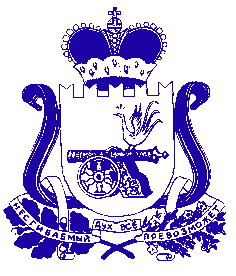 СОВЕТ ДЕПУТАТОВ ЛЕХМИНСКОГО СЕЛЬСКОГО ПОСЕЛЕНИЯ ХОЛМ-ЖИРКОВСКОГО РАЙОНА СМОЛЕНСКОЙ ОБЛАСТИ
Р Е Ш Е Н И Еот 04.09.2020    № 33Об установлении порядка учета предложений по проекту решения    Совета депутатов Лехминского сельского поселения Холм-Жирковского района Смоленской области «О внесении изменений и дополнений в Устав Лехминского сельского поселения  Холм-Жирковского района Смоленской области»    Руководствуясь частью 4 статьи 44  Федерального закона  от 06.10.2003 года №131-ФЗ «Об общих принципах организации местного самоуправления в Российской Федерации, Уставом Лехминского сельского поселения Холм-Жирковского района Смоленской области, Совет депутатов Лехминского сельского поселения Холм-Жирковского района Смоленской области          	Р Е Ш И Л:         	1. Установить следующий порядок учета предложений  по проекту решения «О внесении изменений и дополнений в Устав Лехминского сельского поселения  Холм-Жирковского района Смоленской области»:       	1.1. Ознакомление с проектом решения через печатное средство массовой информации Лехминского сельского поселения Холм-Жирковского района Смоленской области  «Лехминский вестник» и официальный сайт Администрации Лехминского сельского поселения Холм-Жирковского района Смоленской области.        	1.2. Прием предложений граждан по проекту решения в письменной форме до 22 сентября 2020 года включительно по адресу: Смоленская область, Холм-Жирковский район, д.Лехмино, пер.Центральный, д.2.       1.3. Публичные слушания по проекту решения Совета депутатов Лехминского сельского поселения Холм-Жирковского района Смоленской области «О внесении изменений и дополнений в Устав Лехминского сельского поселения  Холм-Жирковского района Смоленской области» провести 23 сентября 2020 года в 11 часов в здании Администрации Лехминского сельского поселения Холм-Жирковского района Смоленской области, д.Лехмино, пер.Центральный, д.2.       2. Утвердить состав оргкомитета по проведению публичных слушаний   согласно приложению.       3. Настоящее решение вступает в силу со дня официального опубликования в  печатном средстве массовой информации Лехминского сельского поселения Холм-Жирковского района Смоленской области  «Лехминский вестник». Исполняющий полномочия  Главы муниципального образования Лехминского сельского поселенияХолм-Жирковского района Смоленской области                                                                                   Л.В. Полякова                                           ПРОЕКТСОВЕТ ДЕПУТАТОВ ЛЕХМИНСКОГО СЕЛЬСКОГО ПОСЕЛЕНИЯ ХОЛМ-ЖИРКОВСКОГО РАЙОНА СМОЛЕНСКОЙ ОБЛАСТИР Е Ш Е Н И Еот  2020    №  О внесении изменений и дополнений в Устав Лехминского сельского поселения Холм-Жирковского района Смоленской областиВ целях приведения Устава Лехминского сельского поселения Холм-Жирковского района Смоленской области в соответствие с положениями  Федерального закона от 06.10.2003 года № 131-ФЗ «Об общих принципах организации местного самоуправления в Российской Федерации» (с изменениями и дополнениями), областным законом от 31 марта 2009 № 9-з «О гарантиях осуществления полномочий депутата, члена выборного органа местного самоуправления, выборного должностного лица местного самоуправления в Смоленской области»,  Совет депутатов Лехминского сельского поселения Холм-Жирковского района Смоленской области Р Е Ш И Л:Внести в Устав Лехминского сельского поселения Холм-Жирковского  района Смоленской области следующие изменения:1) часть 1 статьи 9 дополнить пунктом 16 следующего содержания:«16) предоставление сотруднику, замещающему должность участкового уполномоченного полиции, и членам его семьи жилого помещения на период замещения сотрудником указанной должности.»;2) статью 29 дополнить частью 1.1 следующего содержания:«1.1. Депутату для осуществления своих полномочий на непостоянной основе гарантируется сохранение места работы (должности) на период, продолжительность которого составляет в совокупности два рабочих дня в месяц».	 	2. Настоящее решение подлежит официальному опубликованию в печатном средстве массовой информации Лехминского сельского поселения Холм-Жирковского района Смоленской области «Лехминский вестник» после его государственной регистрации в Управлении Министерства юстиции Российской Федерации по Смоленской области и вступает в силу со дня его официального опубликования.Исполняющий полномочия  Главы муниципального образования Лехминского сельского поселенияХолм-Жирковского района Смоленской области                                                                                          Л.В. ПоляковаОб утверждении  Положения о комиссии по соблюдению требований  к  служебному  поведению муниципальных служащих  Администрации Лехминского сельского  поселения Холм-Жирковского района Смоленской  области и урегулированию конфликта интересов Газета«Лехминский вестник» № 10 (30)  от 06.09.2020 года. Тираж 5 экз. (10-и страницах)Распространяется бесплатно.Учредители:Совет депутатов Лехминского сельского поселения Холм-Жирковского района Смоленской области,Администрация Лехминского сельского поселения Холм-Жирковского района Смоленской областиНаш адрес:215653 Смоленская область, Холм-Жирковский район, д. Лехмино, пер. Центральный, дом 2.Эл.адрес: molehmino@yandex.ruТелефон/ факс: 8(48139) 2-42-41Номер подготовили: Л.А. Федотова; С.И. Данилкович.Номер подготовили: Л.А. Федотова; С.И. Данилкович.Номер подготовили: Л.А. Федотова; С.И. Данилкович.